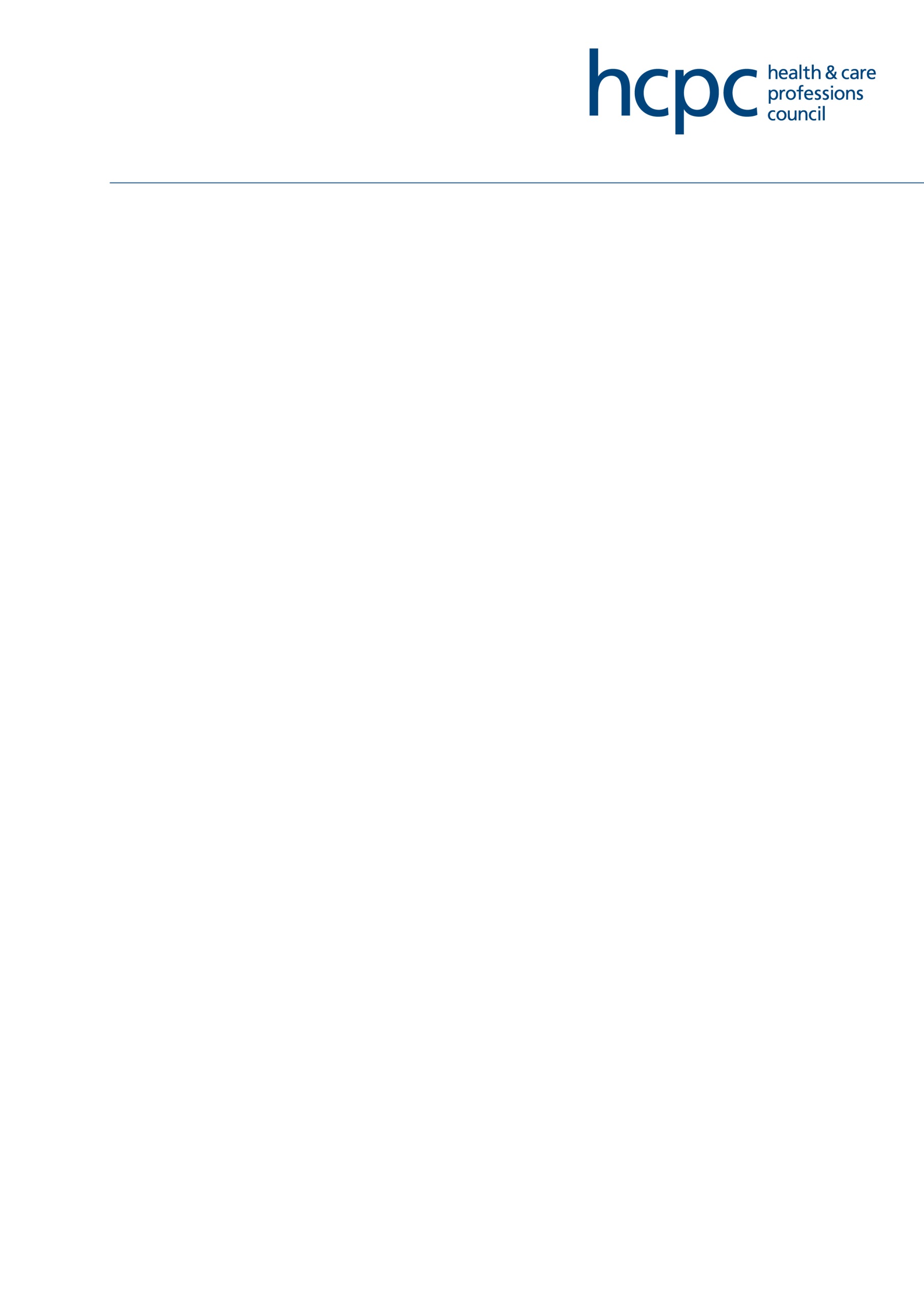 Equal Opportunities and Diversity Monitoring FormThank you for applying to be a HCPC Council member. The purpose of this form is to help us monitor and improve our standards of recruitment and employment practice.The HCPC is committed to equal opportunities and reflecting the diversity of the public. To monitor our recruitment process we collect diversity data on all applications, which is stored separately from the rest of your application and is not seen by any short-listing or interview panel. It is used to produce statistics so that we can analyse the diversity profile of those applying to the HCPC and meet the obligations of our Equality and Diversity Scheme.Date of Birth (dd/mm/yyyy)                                                         Prefer not to discloseGender  Male   	  Female        Transgender     Prefer not to disclose Please describe your marital status  Single                          Married                Divorced            Prefer not to disclose           Civil Partnership          Partner                Widowed           Do you have dependent children? Yes         No         Prefer not to disclose If yes, please indicate number:      Please select the option which best describes your sexual orientation  Lesbian                                 Heterosexual                        Bisexual Gay                                       Prefer not to disclose Please indicate which of the following describes your ethnic groupPlease indicate which of the following describes your ethnic groupAsian    Bangladeshi   Indian   Pakistani   Any other Asian backgroundBlack    African   Caribbean   Any other Black backgroundWhite   British    Irish   Any other White backgroundChinese   Chinese   Any other Chinese background Mixed  Asian & White Black African & White Black Caribbean & White Any other mixed backgroundOther Ethnic Group Any other ethnic groupUndisclosed Prefer not to disclose If any other background, or any other ethnic group chosen, please specify:If any other background, or any other ethnic group chosen, please specify: Please indicate your religion or belief  Please indicate your religion or belief  Please indicate your religion or belief  Atheism Buddhism Christianity  Hinduism Islam Jainism Judaism Sikhism Prefer not to disclose  Other (please specify)Do you consider yourself to have a disability?   Yes        No      Prefer not to disclose Please state the type of disability which applies to you.  People may experience more than one type of disability, in which case you may indicate more than one.Please state the type of disability which applies to you.  People may experience more than one type of disability, in which case you may indicate more than one. Physical  	                        Learning Disability/Difficulty Sensory  	                        Long-standing illness Mental health condition         Other (please specify if you wish)            Physical  	                        Learning Disability/Difficulty Sensory  	                        Long-standing illness Mental health condition         Other (please specify if you wish)           